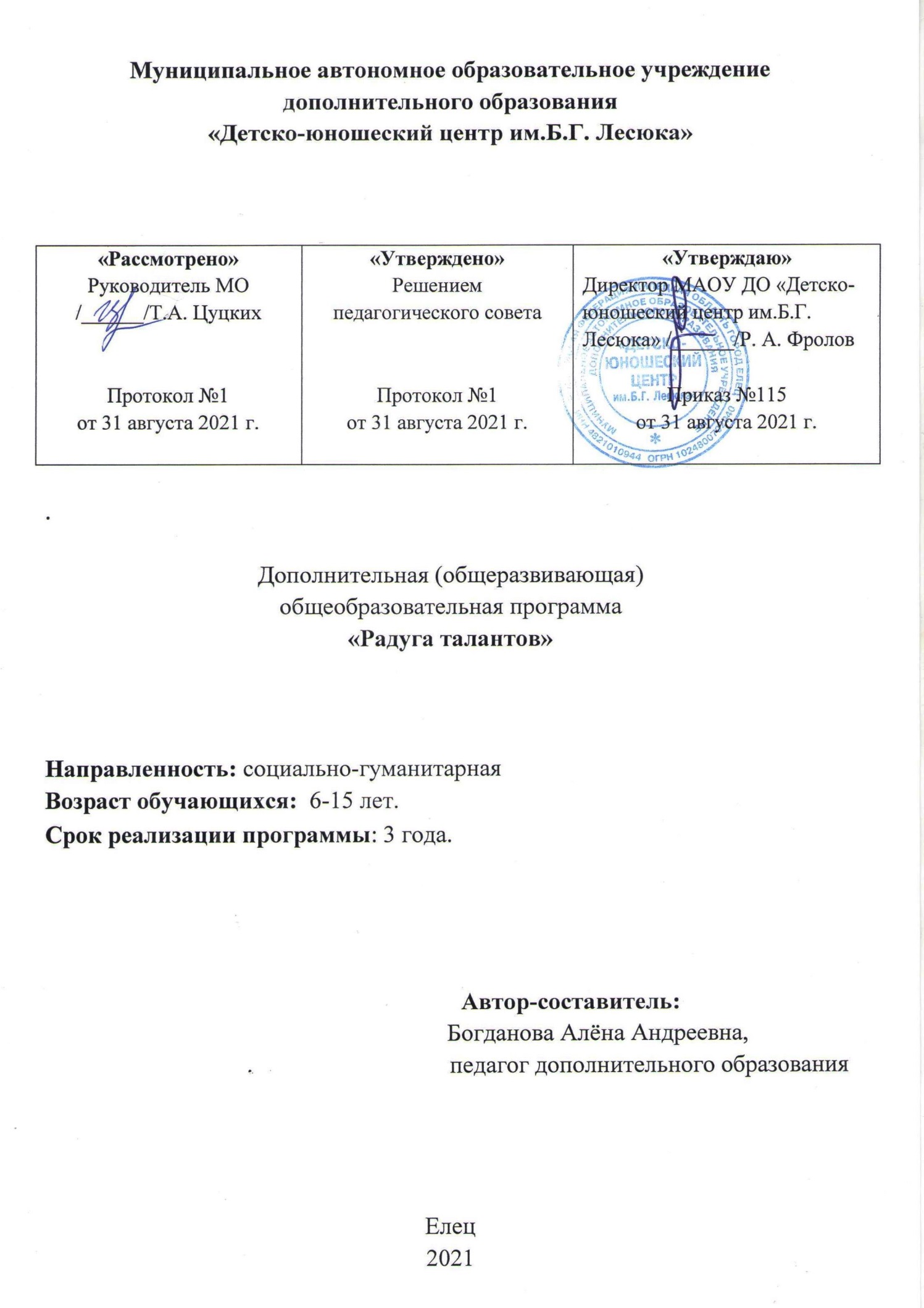 Содержание1.  Пояснительная записка. 2.  Календарный учебный график. 3.  Учебный план.  4.  Содержание программы. 5. Оценочные и методические материалы (методические обеспечение программы).6.  Список литературы. 7.  Рабочая программа первого года обучения    1 группы.8.  Рабочая программа первого года обучения    2 группы.9.  Рабочая программа второго года обучения    3 группы.10. Рабочая программа третьего года обучения  4 группы.11. Рабочая программа третьего года обучения  5 группы.12. Рабочая программа третьего года обучения  6 группы.13. Рабочая программа третьего года обучения  7 группы.14. Рабочая программа третьего года обучения   8 группы  (индивидуальные занятия).1. Пояснительная запискаДополнительная (общеразвивающая) общеобразовательная программа «Радуга талантов» разработана согласно требованиям Локального акта «Положение о структуре, порядке разработки и утверждения дополнительных (общеразвивающих) общеобразовательных программ в МАОУ ДО «Детско-юношеский центр им. Б.Г. Лесюка».Программа «Радуга талантов» имеет социально – гуманитарную направленность. Она представляет собой комплекс разделов, которые формируют и развивают творческие способности обучающихся, пробуждают желание участвовать в преобразовании окружающей предметной среды, удовлетворяют индивидуальные потребности в интеллектуальном и нравственном развитии. Новизна программы. Программа «Радуга талантов» нацеливает детей на ознакомление с творческими профессиями (дизайнер, художник, флорист и т.д.). Она представляет собой систематизацию наиболее распространенных природных материалов и технологию работы с ними, а также основы изобразительной грамоты, конструирование из бумаги и картона, обучение различным видам лепки. Детские работы могут быть использованы как элементы украшения интерьера, как сувениры, как экспонаты на выставках.         Актуальность программы.      В основе программы «Радуга талантов» лежит идея использования потенциала художественного творчества, позволяющего развить личность ребенка, оптимизировать процесс развития речи, голоса, чувства ритма, пластики движений; многосторонне раскрыть художественный образ вещи, основы художественного изображения, связь художественной культуры с общечеловеческими ценностями.      Новизна программы состоит в том, что образовательный процесс осуществляется через различные направления деятельности, что даёт возможность для развития творческой индивидуальности каждого обучающегося.      Параллельно с основными занятиями деятельность детского объединения способствует включению механизмов внутренней активности обучающихся, расширению социальных связей, формированию стремления и готовности к самоотдаче, которая может реализоваться в просветительской, организаторской, природоохранной и других видах социально значимой деятельности, проведении праздников, акций и других массовых мероприятий.      Освоение программного материала происходит через теоретическую и практическую части, в основном преобладает практическое направление.  Цели и задачи программы.   Цель программы: формирование личности средствами художественного творчества, эстетическое воспитание обучающихся, создание атмосферы детского творчества, сотрудничества, формирование у учащихся художественной культуры как составной части материальной и духовной культуры, развитие художественно-творческой активности, овладение образным языком декоративно-прикладного искусства.   Задачи программы: -раскрытие индивидуальных способностей детей через упражнения, этюды, театральные игры, сочинения историй, сказок; -развитие речевого аппарата и пластической выразительности движений;   -развитие основных психических процессов и качеств: восприятия, памяти, внимания, наблюдательности, воображения, фантазии, коммуникабельности, смелости публичного выступления, чувства ритма, через театрализованные игры, упражнения и этюды;-обогащение духовного мира через знакомство с музыкой, литературой, изобразительным искусством, изготовление масок, декораций, костюмов, участие в подготовке и проведении театрализованных представлений;-воспитание уважения и любви к русской народной сказке;-формирование навыков театральной речи, художественных навыков при изготовлении кукол и декораций;-развитие творческих способностей;-освоение приёмов и способов работы с различными материалами и инструментами, обеспечивающими изготовление художественных поделок;-выработка умения планировать свою деятельность;-знакомство с основами знаний в области композиции, формообразования, декоративно-прикладного искусства;-совершенствование навыков работы нужными инструментами и приспособлениями при обработке различных материалов;-развитие интереса, образного мышления и творческого воображения;-развитие мелкой моторики рук; -воспитание смекалки, трудолюбия, самостоятельности;-воспитание аккуратности, бережливости, самостоятельности детского творчества.  Ожидаемые результаты.    -действовать в предлагаемых обстоятельствах с импровизированным текстом на заданную тему;-чётко произносить в разных темпах 8-10 скороговорок; -произносить скороговорку и стихотворный текст в движении и разных позах; -произносить на одном дыхании длинную фразу или четверостишие; -произносить одну и ту же фразу или скороговорку с разными интонациями; -читать наизусть стихотворный текст, правильно произнося слова и расставляя логические ударения; -строить диалог с партнером на заданную тему; -подбирать рифму к заданному слову и составлять диалог между сказочными героями; -анализировать под руководством педагога изделие (определять его назначение, материал, из которого оно изготовлено, способы соединения деталей, последовательность изготовления); -правильно организовать свое рабочее место, поддерживать порядок во время работы; -соблюдать правила безопасности труда и личной гигиены; -экономно размечать материалы с помощью шаблонов, сгибать листы бумаги вдвое, вчетверо, резать бумагу и ткань ножницами по линиям разметки, соединять детали из бумаги с помощью клея.- самостоятельно выполнять несложные изделия из бумаги, бисера, поделки, сувениры и мягкие игрушки;-самостоятельно подбирать материал для работы;- выполнять изделия в различных техниках;-самостоятельно ставить сценки и этюды;-развить навыки сценической речи;-уметь выступать на публике.Срок реализации программы: 3 года, 108 учебных недель (36 учебных недель в год).           Условия реализации программы. Обучаться по данной программе могут все желающие дети 7-15 лет.  Всего в объединении 8 групп обучающихся. Группы № 1, № 2, № 3, № 4 третьего года обучения, группа № 5 второго года обучения, группы № 6, № 7 первого года обучения занимаются 1 раз в неделю по 3 часа, индивидуальные занятия проводятся 4 раза в неделю по 1 часу. Формы организации занятий:- познавательная деятельность (лекции, познавательные игры, экскурсии, викторины и т. д.);- ценностно-ориентированная деятельность (беседы, дискуссии, практикумы и т. д.);- свободное общение (огоньки, вечера отдыха и т. д.);- общественная деятельность (встречи с интересными людьми, трудовые десанты и т.д.           2. Календарный учебный график          Начало учебного года - 1 сентября.Окончание учебного года - 31 мая.3. Учебный план3.1. Первый год обучения.3.2. Второй год обучения.                                                  3.3. Третий год обучения.3.4. Третий год обучения (индивидуальные занятия)                                            4. Содержание программы4.1. Первый год обучения.Вводное занятие.Знакомство с детьми. Цель, задачи. Содержание работы. Правила техники безопасности. Права и обязанности обучающихся. Что такое искусство. Театр как вид искусства. Как часто мы встречаемся с ним? Какое место оно занимает в нашей жизни. Зачем надо уметь играть. Игра. Игровой тренинг.Декоративно-прикладное творчество.Поделки из цветной бумаги и картона.Бумажная мозаика «Фигуры животных и птиц». Аппликации в техниках: «прищипывание»,   «квиллинг», «торцевание». Открытки и сувениры к праздничным датам.Оригами.Цветы. Снежинки. Фигуры животных, птиц. Коллективная работа.Поделки из природного материала.Аппликации из круп, семян, перьев, ваты. Композиция из листьев, травы. Объемные поделки из шишек, каштанов, веточек.Поделки из пластилина.Основные техники лепки поделок из пластилина. Поделки «Черепаха», «Осьминог», «Божья коровка», «Пингвины Арктики», «Котята», «Винни-пух», «Сова», «Машинки», «Кукла Барби».Сувениры.Поделки из бумаги, картона, ткани. Поделки из бросового материала.Поделки из ниток – куклы.Изобразительное искусство.
История изобразительного искусства. Виды и жанры. Натюрморт в серых тонах. Пейзаж времён года. Портрет семьи. Живопись древних времён.Промежуточный контроль. Контрольные задания. Выставка работ.Театральное мастерство.Развивающие и коллективные игры.Театрально-творческие игры (тренинги).Игровые программы. Игры-путешествия. Игры на воздухе. Психологические практикумы-игры. Интеллектуальные игры.Сценические миниатюры.Упражнения на тренировку физических данных – ПФД.Мини-сценки.Творческие конкурсы.Участие в конкурсах художественной направленности.Праздники.Организация и проведения праздников в школе. (День знаний, День учителя, День матери, Новый год, Рождество, 23 февраля, Масленица, 8 Марта, 9 Мая.)Викторины.Конкурсные программы к знаменательным датам (День учителя, День матери, Новый год, Рождество, 23 февраля, 8 Марта, 9 Мая.) Экскурсии.Театр «Бенефис». Музеи и памятные места города. Итоговый контроль.Подведение итогов учебного года. Контрольные задания. Вручение грамот, призов. Тестирование.                                                 4.2. Второй год обучения.Вводное занятие.Комплектование группы. Цель, задачи. Содержание работы. Правила техники безопасности. Права и обязанности обучающихся. Виды и жанры театрального искусства. Театрализованные игры. Упражнения по актёрскому мастерству.Декоративно-прикладное творчество.Поделки из цветной бумаги и картона.Лёгкие и сложные поделки из белой, цветной и гофрированной бумаги. Объёмные поделки из бумаги для украшения интерьера.Открытки и сувениры к праздничным датам.Оригами.Букеты цветов. Фрукты, овощи. Герои мультфильмов. Коллективная работа.Поделки из природного материала.Объемные поделки из желудей, круп, семян для украшения интерьера. Поделки из каштанов – куклы, звери, насекомые. Букеты цветов из шишек.Поделки из пластилина.Основные техники лепки поделок из пластилина. Конструктивный способ, скульптурный способ, комбинированный способ. Модульная лепка. Лепка на форме. Способы оформления и декорирования образа.Сувениры.Поделки из бумаги, картона, ткани. Поделки из бросового материала.Поделки из ниток – игрушки, картины.Народная игрушка. История и традиции. Виды народной игрушки. Обереговые куклы. Кукла «Ангел», «Матрёшка».Поделки для оформления интерьера дома.Панно, на котором изображены члены семьи. Мелкие предметы из ткани, бисера. Маски, статуэтки, копья, лепка. Декоративные подушки.Изобразительное искусство.Функции изобразительного искусства в жизни общества. Натюрморт акварелью. Городской пейзаж. Живопись Древней Греции. Карикатура.Промежуточный контроль. Контрольные задания. Выставка работ.Театральное мастерство.Развивающие и коллективные игры.Театрализованная игра. Ролевые диалоги, игры-имитации, игры-импровизации.Сценические миниатюры.Инсценировки, спектакли, театрализованные представления, этюды.Творческие конкурсы.Участие в конкурсах художественной направленности.Праздники.Организация и проведения праздников в школе. (День знаний, День учителя, День матери, Новый год, Рождество, 23 февраля, Масленица, 8 Марта, 9 Мая.)Викторины.Конкурсные программы к знаменательным датам (День учителя, День матери, Новый год, Рождество, 23 февраля, 8 Марта, 9 Мая.) Экскурсии.Театр «Бенефис». Музеи и памятные места города. Итоговый контроль.Подведение итогов учебного года. Контрольные задания. Вручение грамот, призов. Тестирование.                                      4.3. Третий год обучения.Вводное занятие.Задачи и план работы объединения на год. Правила техники безопасности. Беседа «Воспоминания о лете». Рисование на данную тему (гуашь). Технология работы с природным материалом. Аппликации из листьев и растений: «Бабочка», «Цветок», «Грибы на полянке», «Петушок», «Лодка под парусом», «Осенний ковер».Коллективное панно «Подводный мир». Поэтапное выполнение работы. Оформление рамочки.Растения в интерьере. Составление сухих букетов.Первичная обработка материала и его хранение. Инструменты и приспособления.Поделка из перьев «Райская птица».Поделки из ракушек и камешков.Модульное оригами.Поделки «Сердечко», «Ромашка», «Ваза», «Шкатулка», «Лисичка», «Бабочка», «Лебедь», «Арбузная долька», «Пасхальное яйцо». Коллективная работа.Моделирование из бумаги и картона, аппликации.   Беседа «Что можно сделать из бумаги». Свойства бумаги: сминание, скручивание, складывание, разрывание, приклеивание. Коллективная работа «Осенний лес». Обрывная аппликация.  Просмотр работ в этой технике. Приёмы и техника работы.  Выполнение декоративной композиции «Подводный мир» (цветная бумага). Искусство оригами. Моделирование из бумаги путем складывания. Выполнение коллективной декоративной композиции «Птицы на дереве». Аппликации из цветной бумаги: «Мимоза», «Звезда», «Зонтик», «Василек». Способы вырезания снежинок из бумаги. Объёмная аппликация. Виды объёмно-плоскостных аппликаций. Изготовление поделки «Цветущая ветка» в технике объемной аппликации (из кружочков). Вырезание кружков из бумаги, формирование цветов из кружков и приклеивание к основе-фону. Квиллинг. История возникновения техники квиллинга. Технология изготовления основных форм квиллинга. Применение формы в композициях. Просмотр готовых работ. Выполнение основных форм квиллинга из полосок бумаги.Обучение приемам лепки (глина, пластилин, соленое тесто).   Материалы для лепки из пластилина. Инструменты, приспособления. Лепка из пластилина сказочных героев (по выбору детей). Лепка фигуры человека на каркасе из проволоки (пластилин). Лепка домашнего кота (пластилин).Лепка по воображению: «Инопланетянин». Пластилиновая живопись на тему «Морское дно», «Зима», «Космос», «Бабочки на лугу».Соленое тесто. Приготовление теста, окрашивание. Способы сушки. Раскрашивание. Лакировка. Лепка на тему «Тарелка с фруктами».Изготовление объемной картинки из соленого теста на картоне «Букет цветов». Объемная картина «Елочка». Изготовление объемных картинок: «Пчелка на цветке», «Принцесса», Яблочный сад», «Подводный мир», «Коты на крыше». Лепка из глины. Инструменты и приспособления. Беседа: «Мир глиняной игрушки». Лепка и роспись посуды для кукол. Цвета и орнаменты дымковской игрушки. Этапы работы. Лепка сувениров «Собачка», «Котик», «Слоник», «Лебедь».Сувениры.Поделки из бумаги, картона, ткани. Поделки из бросового материала.Поделки из ниток – игрушки, картины.Художественная обработка ткани.   Правила поведения на занятиях. Правила техники безопасности. Просмотр готовых работ из ткани. Виды тканей, определение лицевой и изнаночной сторон. Подбор образцов тканей по виду, цвету и назначению. Выполнение образцов стежков и строчек. Пришивание пуговиц. Изготовление игольницы. Закрепление навыков шва «вперед иголкой». Рекомендуемые ткани, последовательность изготовления. Просмотр готовых работ. Изготовление прихватки. Подарок маме (цветы из ткани). Рекомендуемые ткани, необходимые материалы для изготовления цветов. Технологическая последовательность изготовления аппликации. Подготовка фона для анимации. Изготовление лепестков и соединение их в цветы. Закрепление цветов на фоне. Украшение анимации с помощью декоративных деталей.Изобразительное искусство.   3 основных цвета: красный, синий, желтый. Смешение красок. Холодные и теплые тона. Закон контрастов. Природа вокруг нас. Линии и формы в природе. Линия горизонта. Осеннее небо и листопад Пейзаж. Линейная и воздушная перспектива. Ближний, средний и дальний план в пейзаже. Нетрадиционные способы рисования. Пальчиковая живопись. Изображение животных, цветов. Использование ватных палочек в рисовании животных, цветов, птиц. Знакомство с понятием «портрет», рисуем маму. Зимний пейзаж. Приёмы и техники изображения ели в снегу. Композиция «Зима в городе». Морозные узоры. Изображение снежинок.  Изображение фигуры человека стоя, в движении. Изображение домашних питомцев. Основные виды штриховок, типы линий. Знакомство с техникой «аля - прима», изображение цветов на мокрой бумаге. Весенние пейзажи. Отражение в воде.  Рисование по воображению «Город будущего». Композиция на тему «Моя семья».Народные художественные промыслы.   Разные виды русских народных промыслов. Лепка и роспись гончарных изделий. Палехская миниатюра. Роспись шаблонов по мотивам Палехской миниатюры. Гжельская роспись. Промежуточный контроль. Контрольные задания. Выставка работ.Театральное мастерство.Развивающие и коллективные игры.Театрально-творческие игры (тренинги).Игровые программы. Игры на воздухе. Театрализованная игра. Интеллектуальные игры.Культура и техника речи.Многообразие выразительных средств в театре. Учебнаяэкскурсия. Значение поведения в актерском искусстве. Связь предлагаемых обстоятельств с поведением. Значение подробностей в искусстве. Целесообразность поведения. Подготовка этюдов к спектаклю-сказке и их показ. Органичность поведения. Бессловесные элементы действия. Специфика актерских задач. Учебная экскурсия. Подготовка спектакля-сказки и его показ.Творческие конкурсы.   Участие в конкурсах художественной направленности.Праздники.   Организация и проведения праздников в школе. (День знаний, День учителя, День матери, Новый год, Рождество, 23 февраля, Масленица, 8 Марта, 9 Мая.)Викторины.   Конкурсные программы к знаменательным датам (День учителя, День матери, Новый год, Рождество, 23 февраля, 8 Марта, 9 Мая.) Экскурсии.   Театр «Бенефис». Музеи и памятные места города. Итоговый контроль.   Подведение итогов учебного года. Контрольные задания. Вручение грамот, призов. Тестирование.                              5. Оценочные и методические материалы (методические обеспечение программы).Контроль достижения результатов обучения проводится как в течение учебного года (промежуточный контроль), так и в конце курса (итоговый контроль). Используются следующие методы контроля: - промежуточный контроль: контрольные задания, презентации проектов и выставка работ;- итоговый контроль: контрольные задания, презентации проектов, выставка работ.В программе используются различные формы диагностики: наблюдение, собеседование, анкетирование.Цели диагностики:1 год обучения - определение уровня воспитанности, интересов и склонностей, характера поведения, художественных способностей.2 год обучения – корректировка внимания, памяти, мышления, развитие художественных способностей.      3 год обучения - воспитание аккуратности, бережливости, самостоятельности детского творчества.Формы и методы работы по программе: беседы, дискуссии, конкурсы, экскурсии, игры, викторины, мини-выставки.      ТЕСТЫ 1.1.На эмблеме какого театра изображена чайка?а) МХАТ;б) ТЮЗ;в) Большой театр.2. Перечислите Синтетические искусства:а) живопись;б) графика;в) театр.3. Когда отмечается Международный день театра?а) 27 апреля;б) 27 марта;в) 27 августа;г) 27 мая.4. Вид комедии положений с куплетами и танцами:а) водевиль;б) драма;в) мелодрама.5. Один из ведущих жанров драматургии:а) водевиль;б) драма;в) мелодрама.6. Определите основные средства актерского перевоплощения:а) бутафория;б) маска;в) занавес;г) костюм.7. Самая древняя форма кукольного театра:а) ритуально-обрядовый театр;б) народный сатирический кукольный театр;в) кукольный театр для детей.8. К какому виду относятся куклы-марионетки?а) к настольным куклам;б) к напольным куклам;в) к теневым куклам.9. Что является средством выразительности театрального искусства?а) слово;б) звуко-интонация;в) освещение;г) игра актеров.10. Первый ярус зрительного зала в театре:а) бельэтаж;б) портер;в) амфитеатр.11. Места в зрительном зале, расположенные за партером:а) бельэтаж;б) партер;в) амфитеатр.12. Исполнитель ролей в драматических спектаклях и кино:а) бутафор;б) сценарист;в) актёр.13. Создатель литературной основы будущих постановок в театре:а) драматург;б) режиссер;в) художник.14. Элементы декорационного оформления спектакля:а) кулисы;б) эскизы;в) декорации.15. Выразительные средства сценографии:а) композиция;б) свет;в) пространство сцены.16. Виды сценического оформления:а) изобразительно-живописный;б) архитектурно-конструктивный;в) художественно-образный.ТЕСТЫ 2.1. Какие цвета являются основными:а) синий, зеленый, желтый;б) красный, синий, желтый;в) зеленый, красный, синий.2. Какими бывают цвета:а) холодными;б) жесткими;в) тяжелыми.3. Какие инструменты использует художник в работе:а) линейку, циркуль, калькулятор, ножницы;б) карандаши, кисти, палитру;в) молоток, пилу, гвозди.4. Выбери цвета радуги:а) красный, оранжевый, желтый, зеленый, коричневый, голубой, фиолетовый;б) фиолетовый, розовый, желтый, зеленый, синий, голубой, красный;в) красный, оранжевый, желтый, зеленый, голубой, синий, фиолетовый.5. Какой цвет является тёплым:а) серый; б) желтый;в) фиолетовый.6. Из сочетания каких цветов получится зеленый:а) желтый + красный;б) синий + желтый;в) синий + красный.7. Какие бывают краски?а) акварельные;б) карандашные;в) гуашевые;г) мелковые.8. Смешением каких цветов можно получить коричневый:а) красный и синий; б) зеленый и синий;в) красный и зеленый.9. К какой группе относится зеленый цвет?а) к тёплой;б) к холодной;в) может относиться и к теплым и к холодным цветам.10. Вспомни осенние пейзажи. К какой группе цветов можно отнести цвета этого пейзажа:а) холодные;б) теплые;в) нейтральные.11. Выбери инструменты для аппликации:а) бумага;б) лампочка;в) вода;г) клей.12. Как называется профессия человека, который проектирует и создает для нас дома?Материально-техническое обеспечение программы.Для реализации программы необходимы:- цветная бумага;- картон, пластик;- альбомы;- краски, карандаши, гуашь, цветные мелки;- клей;- ножницы, ножи для резки бумаги;- природный материал;- пластилин, глина, тесто;- карточки с дидактическими заданиями, тесты, анкеты.6. Список литературы. Список литературы, использованной при разработке программы.Алянский Ю.Л. Азбука театра. – Санкт-Петербург, 2000. Винокурова  Н.К.5000 игр и головоломок для школьников – М., 2003.Воронина Т.П. 100 головоломок, игр, занимательных задач, упражнений. – М., 2001.Единая коллекция цифровых образовательных ресурсов [электронный ресурс] – URL: http://school-collection.edu.ru/.«Детям о труде». Кожевников К.М. - идея, Измалков А.В., Каширина О.Н., Кондратьева С.И. - Воронеж, ООО «Издательство Ритм», 2017. – 24 с.Кожевников К. К. Семья и закон / К. К. Кожевников, А. В. Гольцов, О. Н. Каширина; [Прокуратура Липец. обл., Липец. торг.-пром. палата]. - Липецк: Труд, 2014. - 56 с.Мерзлякова С.И. Волшебный мир театра. Программа развития сценического творчества детей средствами театрализованных игр и игровых представлений. – М., 2007.Слуцкая Н.Б. Нескучные каникулы: методические рекомендации, сценарии, игры. - Ростов-на-Дону, 2012.   Самый полный путеводитель. Липецкая область / сост. А. Г. Шнайдер, И. В. Шнайдер, К. В. Шонина. – Липецк, 2015. – 400 с.Список литературы, рекомендуемой для детей и родителейМолчанов Ю. Не мечтай о театре вслепую.- М., 2009.Театр. Кино. Цирк. Эстрада. Телевидение. Энциклопедический словарь юного зрителя. - М.,2012Я познаю мир. Театр. Детская энциклопедия.- М., 2002.РАБОЧАЯ ПРОГРАММА к дополнительной (общеразвивающей) общеобразовательной программе «Радуга талантов»Возраст обучающихся: 8-11 лет.          Год обучения: 3 год.          Группа № 1.                                             2021-2022 учебный годСодержание1.  Пояснительная записка. 2.  Календарно-тематическое планирование.1. Пояснительная записка.Цели и задачи программы.Цель программы «Радуга талантов» - создание условий для развития творческих способностей детей.Задачи:обучающие:- приобщение детей к декоративно-прикладному искусству; - обучение основам рисунка, живописи, композиции, лепки;- основы театрального мастерства.развивающие:- развитие творческого потенциала ребенка;- развитие образного мышления, воображения, фантазии детей;- развитие эстетического и художественного вкуса;- раскрытие индивидуальных способностей детей через упражнения, этюды, театральные игры, сочинения историй, сказок;воспитательные: - воспитание трудолюбия и уважительного отношения к труду;- формирование умения видеть и ценить прекрасное в окружающем мире;практико-ориентированные:- обучение приемам обработки различных материалов: бумаги, картона, глины, пластилина, дерева и т.д.;- обучение работе с различными приспособлениями и инструментами.Количество часов, отводимых на освоение программы.Занятия проводятся 1 раз в неделю по 3 часа (36 учебных недель). 3 часа в неделю, 108 часов в год.         Ожидаемые результаты.Личностные:- формирование любви к природе и бережного отношения к ней;- формирование установки на здоровый образ жизни;- развитие доброжелательности, эмоционально-нравственной отзывчивости, понимания и сопереживания чувствам других людей.Метапредметные (освоенные детьми универсальные учебные действия):- освоение способов решения проблем творческого и поискового характера;- умение планировать и грамотно осуществлять учебные действия в соответствии с поставленной задачей;Коммуникативные: - готовность слушать собеседника и вести диалог;- умение формулировать собственное мнение и позицию.Предметные:обучающиеся должны знать и уметь:- технологию работы с природным материалом;- самостоятельно заготавливать соответствующий природный материал;- конструировать из доступных материалов;- знать особенности некоторых русских народных промыслов.2. Календарно-тематическое планирование.РАБОЧАЯ ПРОГРАММА к дополнительной (общеразвивающей) общеобразовательной программе «Радуга талантов»Возраст обучающихся: 8-11 лет.          Год обучения: 3 год.          Группа № 2.2021-2022 учебный годСодержание1.  Пояснительная записка. 2.  Календарно-тематическое планирование.1. Пояснительная запискаЦели и задачи программы.Цель программы «Радуга талантов» - создание условий для развития творческих способностей детей.          Задачи:обучающие:- приобщение детей к декоративно-прикладному искусству; - обучение основам рисунка, живописи, композиции, лепки;- основы театрального мастерства.развивающие:- развитие творческого потенциала ребенка;- развитие образного мышления, воображения, фантазии детей;- развитие эстетического и художественного вкуса;- раскрытие индивидуальных способностей детей через упражнения, этюды, театральные игры, сочинения историй, сказок;воспитательные: - воспитание трудолюбия и уважительного отношения к труду;- формирование умения видеть и ценить прекрасное в окружающем мире;практико-ориентированные:- обучение приемам обработки различных материалов: бумаги, картона, глины, пластилина, дерева и т.д.;- обучение работе с различными приспособлениями и инструментами.Количество часов, отводимых на освоение программы.Занятия проводятся 1 раз в неделю по 3 часа (36 учебных недель). 3 часа в неделю, 108 часов в год.         Ожидаемые результаты.Личностные:- формирование любви к природе и бережного отношения к ней;- формирование установки на здоровый образ жизни;- развитие доброжелательности, эмоционально-нравственной отзывчивости, понимания и сопереживания чувствам других людей.Метапредметные (освоенные детьми универсальные учебные действия):- освоение способов решения проблем творческого и поискового характера;- умение планировать и грамотно осуществлять учебные действия в соответствии с поставленной задачей;Коммуникативные: - готовность слушать собеседника и вести диалог;- умение формулировать собственное мнение и позицию.Предметные:обучающиеся должны знать и уметь:- технологию работы с природным материалом;- самостоятельно заготавливать соответствующий природный материал;- конструировать из доступных материалов;- знать особенности некоторых русских народных промыслов.2. Календарно-тематическое планированиеРАБОЧАЯ ПРОГРАММА к дополнительной (общеразвивающей) общеобразовательной программе «Радуга талантов»Возраст обучающихся: 8-11 лет.          Год обучения: 3 год.          Группа № 3                                            2021-2022 учебный годСодержание1.  Пояснительная записка. 2.  Календарно-тематическое планирование.1. Пояснительная запискаЦели и задачи программы.Цель программы «Радуга талантов » - формирование личности средствами художественного творчества, эстетическое воспитание обучающихся, создание атмосферы детского творчества, сотрудничества, формирование у учащихся художественной культуры как составной части материальной и духовной культуры, развитие художественно – творческой активности, овладение образным языком декоративно – прикладного искусства.Задачи:обучающие:- способствовать овладению техниками работы с природным материалом, с бумагой, с бисером, с тканью, лепка;- знакомить с основами знаний в области композиции, формообразования, цветоведения, декоративно-прикладного искусства; - формирование знаний по истории народных промыслов;- воспитание интереса и любви к декоративно-прикладной работе, изобразительному искусству, народному искусству родного края;развивающие:- развитие творческого потенциала ребенка;- развитие образного мышления, воображения, фантазии детей;- развитие зрительной памяти и пространственных представлений;- развитие эстетического и художественного вкуса;воспитательные: - воспитание трудолюбия и уважительного отношения к труду;- формирование умения видеть и ценить прекрасное в окружающем мире;- формирование культуры общения детей в процессе труда, чувство коллективизма;практико-ориентированные:- обучение приемам обработки различных материалов: бумаги, картона, глины, пластилина, дерева и т.д.;- обучение работе с различными приспособлениями и инструментами;- обучение приемам и правилам декорирования изделий.                  Количество часов, отводимых на освоение программы.Занятия проводятся 1 раз в неделю по 3 часа (36 учебных недель). 3 часа в неделю, 108 часов в год.         Ожидаемые результатыЛичностные:- формирование целостного, социально ориентированного взгляда на мир в его органичном единстве;- формирование любви к природе и бережного отношения к ней;- формирование установки на здоровый образ жизни;- наличие мотивации к творческому труду, работе на результат;- развитие доброжелательности, эмоционально-нравственной отзывчивости, понимания и сопереживания чувствам других людей.- раскрытие индивидуальных способностей детей через упражнения, этюды, театральные игры, сочинения историй, сказок;- развитие речевого аппарата и пластической выразительности движений;  - развитие основных психических процессов и качеств: восприятия, памяти, внимания, наблюдательности, воображения, фантазии, коммуникабельности, смелости публичного выступления, чувства ритма, через театрализованные игры, упражнения и этюды;Метапредметные (освоенные детьми универсальные учебные действия):- освоение способов решения проблем творческого и поискового характера;- овладение умением творческого видения с позиций художника, т.е. умением сравнивать, анализировать, выделять главное, обобщать;- осознанное стремление к освоению новых знаний и умений, к достижению более высоких и оригинальных результатов;Коммуникативные: - готовность слушать собеседника и вести диалог, признавать за другими право иметь свою точку зрения и оценку событий;- умение формулировать собственное мнение и позицию.Предметные:обучающиеся должны знать и уметь:- технологию работы с природным материалом;- самостоятельно заготавливать соответствующий природный материал;- знать о выразительных возможностях некоторых природных материалов, используемых для оформления (дерево, мозаика);- иметь понятие о линейной перспективе в интерьере и открытом пространстве;- конструировать из доступных материалов;- знать особенности некоторых русских народных промыслов.2. Календарно-тематическое планированиеРАБОЧАЯ ПРОГРАММА к дополнительной (общеразвивающей) общеобразовательной программе «Радуга талантов»Возраст обучающихся: 8-11 лет.          Год обучения: 3 год.          Группа № 4                                        2021-2022 учебный годСодержание1.  Пояснительная записка. 2.  Календарно-тематическое планирование.1. Пояснительная запискаЦели и задачи программы.Цель программы «Радуга талантов» - формирование личности средствами художественного творчества, развитие художественных, творческих, технических способностей детей в области декоративно-прикладного искусства, активизации познавательной деятельности, подготовка к самостоятельной жизни в современном мире и дальнейшему профессиональному самоопределению.Задачи:Образовательные:- формировать навыки театральной речи, художественные навыки при изготовлении кукол и декораций;- расширять знания детей о различных техниках декоративно – прикладного творчества;- обучать детей технологическим приемам;-обучать детей навыкам работы с необходимыми материалами и инструментами, а так же здоровье сберегающим приемам работы;-формировать знания по основам композиции.Воспитательные:- воспитывать в детях художественный вкус, чувство красоты и гармонии, интерес к культуре своей Родины, истокам народного творчества;- раскрывать индивидуальные способности детей через упражнения, этюды, театральные игры, сочинения историй, сказок;- обогащать духовный мир ребёнка через знакомство с музыкой, литературой, изобразительным искусством, изготовление масок, декораций, костюмов, участие в подготовке и проведении театрализованных представлений;- воспитывать усидчивость, трудолюбие, аккуратность, чувство взаимопомощи;- прививать основы культуры труда, экономический подход при использовании различных материалов;Развивающие:- развивать основные психические процессы и качества: восприятия, памяти, внимания, наблюдательности, воображения, фантазии, коммуникабельности, смелости публичного выступления, чувства ритма, через театрализованные игры, упражнения и этюды;- развивать мелкую моторику рук, образное мышление, наблюдательность, фантазию;-развивать и поддерживать интерес детей к различным видам декоративно-прикладного искусства. Количество часов, отводимых на освоение программы.Занятия проводятся 1 раз в неделю по 3 часа (36 учебных недель). 3 часа в неделю, 108 часов в год.         Ожидаемые результаты.- самостоятельно выполнять несложные изделия из бумаги, поделки, сувениры и мягкие игрушки;-самостоятельно подбирать материал для работы;-  выполнять изделия в различных техниках;- самостоятельно ставить сценки и этюды;- развить навыки сценической речи;- уметь выступать на публике.- строить диалог с партнером на заданную тему;- подбирать рифму к заданному слову и составлять диалог между сказочными героями;- анализировать под руководством педагога изделие (определять его назначение, материал, из которого оно изготовлено, способы соединения деталей, последовательность изготовления); - правильно организовать свое рабочее место, поддерживать порядок во время работы; - соблюдать правила безопасности труда и личной гигиены;- экономно размечать материалы с помощью шаблонов, сгибать листы бумаги вдвое, вчетверо, резать бумагу и ткань ножницами по линиям разметки, соединять детали из бумаги с помощью клея.2. Календарно-тематическое планированиеРАБОЧАЯ ПРОГРАММА к дополнительной (общеразвивающей) общеобразовательной программе «Радуга талантов»Возраст обучающихся: 9-11 лет.          Год обучения: 2 год.          Группа № 5                                        2021-2022 учебный год                                                       Содержание1.  Пояснительная записка. 2.  Календарно-тематическое планирование.1. Пояснительная запискаЦели и задачи программы.Цель программы «Радуга талантов» - формирование личности средствами художественного творчества, развитие художественных, творческих, технических способностей детей в области декоративно-прикладного искусства, активизации познавательной деятельности, подготовка к самостоятельной жизни в современном мире и дальнейшему профессиональному самоопределению.Задачи:Образовательные:- формировать навыки театральной речи, художественные навыки при изготовлении кукол и декораций;- расширять знания детей о различных техниках декоративно – прикладного творчества;- обучать детей технологическим приемам;-обучать детей навыкам работы с необходимыми материалами и инструментами, а так же здоровье сберегающим приемам работы;-формировать знания по основам композиции.Воспитательные:- воспитывать в детях художественный вкус, чувство красоты и гармонии, интерес к культуре своей Родины, истокам народного творчества;- раскрывать индивидуальные способности детей через упражнения, этюды, театральные игры, сочинения историй, сказок;- обогащать духовный мир ребёнка через знакомство с музыкой, литературой, изобразительным искусством, изготовление масок, декораций, костюмов, участие в подготовке и проведении театрализованных представлений;- воспитывать усидчивость, трудолюбие, аккуратность, чувство взаимопомощи;- прививать основы культуры труда, экономический подход при использовании различных материалов;Развивающие:- развивать основные психические процессы и качества: восприятия, памяти, внимания, наблюдательности, воображения, фантазии, коммуникабельности, смелости публичного выступления, чувства ритма, через театрализованные игры, упражнения и этюды;- развивать мелкую моторику рук, образное мышление, наблюдательность, фантазию;-развивать и поддерживать интерес детей к различным видам декоративно-прикладного искусства. Количество часов, отводимых на освоение программы.Занятия проводятся 1 раз в неделю по 3 часа (36 учебных недель). 3 часа в неделю, 108 часов в год.         Ожидаемые результаты.- самостоятельно выполнять несложные изделия из бумаги, поделки, сувениры и мягкие игрушки;-самостоятельно подбирать материал для работы;-  выполнять изделия в различных техниках;- самостоятельно ставить сценки и этюды;- развить навыки сценической речи;- уметь выступать на публике.- строить диалог с партнером на заданную тему;- подбирать рифму к заданному слову и составлять диалог между сказочными героями;- анализировать под руководством педагога изделие (определять его назначение, материал, из которого оно изготовлено, способы соединения деталей, последовательность изготовления); - правильно организовать свое рабочее место, поддерживать порядок во время работы; - соблюдать правила безопасности труда и личной гигиены;- экономно размечать материалы с помощью шаблонов, сгибать листы бумаги вдвое, вчетверо, резать бумагу и ткань ножницами по линиям разметки, соединять детали из бумаги с помощью клея.2. Календарно-тематическое планированиеРАБОЧАЯ ПРОГРАММА к дополнительной (общеразвивающей) общеобразовательной программе «Радуга талантов»Возраст обучающихся: 6-8 лет.          Год обучения: 1 год.          Группа № 6                                         2021-2022 учебный годСодержание1.  Пояснительная записка. 2.  Календарно-тематическое планирование.1. Пояснительная запискаЦели и задачи программы.Цель программы «Радуга талантов» - формирование личности средствами художественного творчества, развитие художественных, творческих, технических способностей детей в области декоративно-прикладного искусства, активизации познавательной деятельности, подготовка к самостоятельной жизни в современном мире и дальнейшему профессиональному самоопределению.Задачи:Образовательные:- формировать навыки театральной речи, художественные навыки при изготовлении кукол и декораций;- расширять знания детей о различных техниках декоративно – прикладного творчества;- обучать детей технологическим приемам;-обучать детей навыкам работы с необходимыми материалами и инструментами, а так же здоровье сберегающим приемам работы;-формировать знания по основам композиции.Воспитательные:- воспитывать в детях художественный вкус, чувство красоты и гармонии, интерес к культуре своей Родины, истокам народного творчества;- раскрывать индивидуальные способности детей через упражнения, этюды, театральные игры, сочинения историй, сказок;- обогащать духовный мир ребёнка через знакомство с музыкой, литературой, изобразительным искусством, изготовление масок, декораций, костюмов, участие в подготовке и проведении театрализованных представлений;- воспитывать усидчивость, трудолюбие, аккуратность, чувство взаимопомощи;- прививать основы культуры труда, экономический подход при использовании различных материалов;Развивающие:- развивать основные психические процессы и качества: восприятия, памяти, внимания, наблюдательности, воображения, фантазии, коммуникабельности, смелости публичного выступления, чувства ритма, через театрализованные игры, упражнения и этюды;- развивать мелкую моторику рук, образное мышление, наблюдательность, фантазию;-развивать и поддерживать интерес детей к различным видам декоративно-прикладного искусства. Количество часов, отводимых на освоение программы.Занятия проводятся 1 раз в неделю по 3 часа (36 учебных недель). 3 часа в неделю, 108 часов в год.         Ожидаемые результаты.- самостоятельно выполнять несложные изделия из бумаги, поделки, сувениры и мягкие игрушки;-самостоятельно подбирать материал для работы;-  выполнять изделия в различных техниках;- самостоятельно ставить сценки и этюды;- развить навыки сценической речи;- уметь выступать на публике.- строить диалог с партнером на заданную тему;- подбирать рифму к заданному слову и составлять диалог между сказочными героями;- анализировать под руководством педагога изделие (определять его назначение, материал, из которого оно изготовлено, способы соединения деталей, последовательность изготовления); - правильно организовать свое рабочее место, поддерживать порядок во время работы; - соблюдать правила безопасности труда и личной гигиены;- экономно размечать материалы с помощью шаблонов, сгибать листы бумаги вдвое, вчетверо, резать бумагу и ткань ножницами по линиям разметки, соединять детали из бумаги с помощью клея.2. Календарно-тематическое планированиеРАБОЧАЯ ПРОГРАММА к дополнительной (общеразвивающей) общеобразовательной программе «Радуга талантов»Возраст обучающихся: 6-8 лет.          Год обучения: 1 год.          Группа № 7                                                    2021-2022 учебный годСодержание1.  Пояснительная записка. 2.  Календарно-тематическое планирование.1. Пояснительная запискаЦели и задачи программы.Цель программы «Радуга талантов» - формирование личности средствами художественного творчества, развитие художественных, творческих, технических способностей детей в области декоративно-прикладного искусства, активизации познавательной деятельности, подготовка к самостоятельной жизни в современном мире и дальнейшему профессиональному самоопределению.Задачи:Образовательные:- формировать навыки театральной речи, художественные навыки при изготовлении кукол и декораций;- расширять знания детей о различных техниках декоративно – прикладного творчества;- обучать детей технологическим приемам;-обучать детей навыкам работы с необходимыми материалами и инструментами, а так же здоровье сберегающим приемам работы;-формировать знания по основам композиции.Воспитательные:- воспитывать в детях художественный вкус, чувство красоты и гармонии, интерес к культуре своей Родины, истокам народного творчества;- раскрывать индивидуальные способности детей через упражнения, этюды, театральные игры, сочинения историй, сказок;- обогащать духовный мир ребёнка через знакомство с музыкой, литературой, изобразительным искусством, изготовление масок, декораций, костюмов, участие в подготовке и проведении театрализованных представлений;- воспитывать усидчивость, трудолюбие, аккуратность, чувство взаимопомощи;- прививать основы культуры труда, экономический подход при использовании различных материалов;Развивающие:- развивать основные психические процессы и качества: восприятия, памяти, внимания, наблюдательности, воображения, фантазии, коммуникабельности, смелости публичного выступления, чувства ритма, через театрализованные игры, упражнения и этюды;- развивать мелкую моторику рук, образное мышление, наблюдательность, фантазию;-развивать и поддерживать интерес детей к различным видам декоративно-прикладного искусства. Количество часов, отводимых на освоение программы.Занятия проводятся  1 раз в неделю по 3 часа (36 учебных недель). 3 часа в неделю, 108 часов в год.         Ожидаемые результаты.- самостоятельно выполнять несложные изделия из бумаги, поделки, сувениры и мягкие игрушки;-самостоятельно подбирать материал для работы;-  выполнять изделия в различных техниках;- самостоятельно ставить сценки и этюды;- развить навыки сценической речи;- уметь выступать на публике.- строить диалог с партнером на заданную тему;- подбирать рифму к заданному слову и составлять диалог между сказочными героями;- анализировать под руководством педагога изделие (определять его назначение, материал, из которого оно изготовлено, способы соединения деталей, последовательность изготовления); - правильно организовать свое рабочее место, поддерживать порядок во время работы; - соблюдать правила безопасности труда и личной гигиены;- экономно размечать материалы с помощью шаблонов, сгибать листы бумаги вдвое, вчетверо, резать бумагу и ткань ножницами по линиям разметки, соединять детали из бумаги с помощью клея.2. Календарно-тематическое планированиеРАБОЧАЯ ПРОГРАММА к дополнительной (общеразвивающей) общеобразовательной программе «Радуга талантов»Возраст обучающихся: 10-15 лет.          Год обучения: 3 год.          Группа № 8  (индивидуальные занятия).                                                2021-2022 учебный год                                                        Содержание1.  Пояснительная записка. 2.  Календарно-тематическое планирование.1. Пояснительная запискаЦели и задачи программы.Цель программы «Радуга талантов» - формирование личности средствами художественного творчества, развитие художественных, творческих, технических способностей детей в области декоративно-прикладного искусства, активизации познавательной деятельности, подготовка к самостоятельной жизни в современном мире и дальнейшему профессиональному самоопределению.         Развитие творческих способностей личности было и остается одной из актуальных проблем педагогики и психологии. Особенно эта проблема обостряется в сложные критические периоды нашего общества, когда наиболее остро ощущается необходимость в творческих личностях, способных самостоятельно, по - новому разрешать возникающие трудности. Развитие творческой личности не представляется возможным без использования такого эффективного средства воспитания, как художественное творчество, способное приобщить к общечеловеческим духовным ценностям и сформировать творческое отношение к действительности, являясь средством и способом самопознания, самораскрытия и самореализации. Ведущие принципы художественного творчества – органическое сочетание воспитания, образования и развития, усвоение знаний и развитие познавательных способностей детей, практическая направленность обучения, выработка необходимых для этого умений.           Дети не любят однообразного монотонного труда, он их быстро утомляет, вследствие этого у детей может пропасть интерес к работе, поэтому на каждом занятии виды поделок необходимо менять. Важно, чтобы в работе дети могли проявить выдумку, творчество, фантазию, что, несомненно, будет способствовать повышению эффективности труда. Правильно организованная работа объединения имеет большое воспитательное значение. У детей развивается чувство коллективизма, ответственности и гордости за свой труд, уважение к труду других.Задачи:Образовательные:- формировать навыки театральной речи, художественные навыки при изготовлении кукол и декораций;- расширять знания детей о различных техниках декоративно – прикладного творчества;- обучать детей технологическим приемам;-обучать детей навыкам работы с необходимыми материалами и инструментами, а так же здоровье сберегающим приемам работы;-формировать знания по основам композиции.Воспитательные:- воспитывать в детях художественный вкус, чувство красоты и гармонии, интерес к культуре своей Родины, истокам народного творчества;- раскрывать индивидуальные способности детей через упражнения, этюды, театральные игры, сочинения историй, сказок;- обогащать духовный мир ребёнка через знакомство с музыкой, литературой, изобразительным искусством, изготовление масок, декораций, костюмов, участие в подготовке и проведении театрализованных представлений;- воспитывать усидчивость, трудолюбие, аккуратность, чувство взаимопомощи;- прививать основы культуры труда, экономический подход при использовании различных материалов;Развивающие:- развивать основные психические процессы и качества: восприятия, памяти, внимания, наблюдательности, воображения, фантазии, коммуникабельности, смелости публичного выступления, чувства ритма, через театрализованные игры, упражнения и этюды;- развивать мелкую моторику рук, образное мышление, наблюдательность, фантазию;-развивать и поддерживать интерес детей к различным видам декоративно-прикладного искусства. Количество часов, отводимых на освоение программы.Занятия проводятся 4 раза в неделю по 1 часу (36 учебных недель). 4 часа в неделю, 144 часа в год.         Ожидаемые результаты.- самостоятельно выполнять несложные изделия из бумаги, поделки, сувениры и мягкие игрушки;-самостоятельно подбирать материал для работы;-  выполнять изделия в различных техниках;- самостоятельно ставить сценки и этюды;- развить навыки сценической речи;- уметь выступать на публике.- строить диалог с партнером на заданную тему;- подбирать рифму к заданному слову и составлять диалог между сказочными героями;- анализировать под руководством педагога изделие (определять его назначение, материал, из которого оно изготовлено, способы соединения деталей, последовательность изготовления); - правильно организовать свое рабочее место, поддерживать порядок во время работы; - соблюдать правила безопасности труда и личной гигиены;- экономно размечать материалы с помощью шаблонов, сгибать листы бумаги вдвое, вчетверо, резать бумагу и ткань ножницами по линиям разметки, соединять детали из бумаги с помощью клея.2. Календарно-тематическое планирование№группыГод обученияВсего учебных недельКол-во учебных днейОбъем учебных часовРежим работы1336361081 раз в неделю по 3 часа.2336361081 раз в неделю по 3 часа.3336361081 раз в неделю по 3 часа.4336361081 раз в неделю по 3 часа.5236361081 раз в неделю по 3 часа.6136361081 раз в неделю по 3 часа.7136361081 раз в неделю по 3 часа.8 (индивидуальные занятия)336361444 раза в неделю по 1 часу№ п\пНазвание раздела, темыКол-вочасовИз них№ п\пНазвание раздела, темыКол-вочасовтеорияпрактика1.Вводное занятие.3122. Декоративно-прикладное творчество:- поделки из природного материала;- оригами;- поделки из цветной бумаги и картона;- поделки из пластилина;- сувениры;- изобразительное искусство.631010101010106111111579999993.Промежуточный контроль.3-34.Театральное мастерство:- развивающие и коллективныеигры с элементами театрализации;-  сценическиеминиатюры;- творческие конкурсы.- праздники;- викторины;- экскурсии.399967536111111338856425.Итоговый контроль.312Итого1081494№ п\пНазвание раздела, темыКол-вочасовИз них№ п\пНазвание раздела, темыКол-вочасовтеорияпрактика1.Вводное занятие.3122.Декоративно – прикладное творчество:- поделки из природного материала;- оригами;- поделки из цветной бумаги и картона;- поделки из пластилина;- сувениры;- народная игрушка, обереговые куклы;- поделки для оформления интерьера дома;- изобразительное искусство.63888877886111-111-57777866783.Промежуточный контроль.3-34.Театральное мастерство:- развивающие и коллективныеигры с элементами театрализации;-  сценическиеминиатюры;- творческие конкурсы.- праздники;- викторины;- экскурсии.398887536111111337776425.Итоговый контроль.312Итого1081494№ п\пНазвание раздела, темыКол-вочасовИз них№ п\пНазвание раздела, темыКол-вочасовтеорияпрактика1.Вводное занятие.3122.Декоративно – прикладное творчество:- технология работы с природным материалом;- модульное оригами;- моделирование из бумаги и картона, аппликации;- обучение приемами лепки (глина, пластилин, солёное тесто);- сувениры;- художественная обработка ткани;- изобразительное искусство;- народные художественные промыслы.63888877886111-111-57777866783.Промежуточный контроль.3-34.Театральное мастерство:- развивающие и коллективныеигры с элементами театрализации;-  культура и техника речи;- творческие конкурсы.- праздники;- викторины;- экскурсии.398887536111111337776425.Итоговый контроль.312Итого1081494№ п\пНазвание раздела, темыКол-вочасовИз них№ п\пНазвание раздела, темыКол-вочасовтеорияпрактика1.Вводное занятие.3122.Декоративно – прикладное творчество:- технология работы с природным материалом;- модульное оригами;- моделирование из бумаги и картона, аппликации;- обучение приемами лепки (глина, пластилин, солёное тесто);- сувениры;- художественная обработка ткани;- изобразительное искусство;- народные художественные промыслы.9612121212121212128111111118811111111111111113.Промежуточный контроль.3-34.Театральное мастерство:- актерская грамота;-  культура и техника речи;- творческие конкурсы.- праздники;- викторины;- экскурсии.428888826111111367777715.Итоговый контроль.312Итого14416128РХИО№ п\пТемаКол-во часовКол-во часовДата проведения№ п\пТемаТеорияПрактикаДата проведения1.Вводное занятие. 122.Подготовка речевого аппарата (артикуляционная гимнастика). Игровые тренинги.213.Натюрморт в серых тонах.124.Аппликация «Золотая рыбка» (природный материал).-35.Викторина«Достопримечательности Липецкойобласти».  Цветоведение. Красочная палитра на примере природных явлений.      1       26.Подготовка к конкурсу «Дорога глазами детей».127.Игровая программа«Разноцветная осень».Сюжетно - конкурсные мини-сценки.Репетиции.Конкурсно - игровая программа «Праздник осени».128.Декоративная композиция. Розы из листьев клена.-39.Натюрморт «Корзина фруктов».-310.Викторина «Безопасная дорога».-311.Пейзаж «Осень в нашем городе».1212.Сказка«Стрекоза и муравей».Конкурсная программа«Разноцветная игра».1213.Бумажная мозаика «Фигуры животных».1214.Зимний пейзаж (гуашь, акварель). Вырезание снежинок.1215.Изготовление аппликации «Ёлочка».Изготовление новогодних игрушек.-316.Конкурснаяпрограмма«Новогодниечудеса».-317.Новогодний праздник.-318.Промежуточный контроль.-319. Огонек«Рождество». Лепка«Пингвины Арктики», «Осьминог», «Черепаха», «Божья коровка».1220.Конкурс«Царь горы».Спортивные игры«Зимние забавы».1221.Беседа «Осторожно, огонь!» Выполнение работ по теме.1222.Живопись Древних времён.1223.Спортивныесоревнования,эстафеты «Богатырские игры».1224.Изготовление открыток, сувениров, подарков.-325.Праздничнаяпрограмма«Вперёд, мальчишки». -326.Декоративные узоры как средство украшения.1227.Творческая игра«Мисс Дюймовочка».Конкурс «Светофор».1228.Рисунок «Портрет мамы».Выпуск листовок «Красный свет – дороги нет».1229.Изготовлениеоткрыток, сувениров,подарков.Сувенир «Матрёшка».-       330.Праздничнаяпрограмма«Русские красавицы».-331.Репетиции.Литературно-музыкальная игра«Вместе веселей».Игра-путешествие«Вокруг света».      1       232.Экскурсия в музеи города.1233.Объемнаяаппликация с         элементами оригами«9 Мая». Коллективная работа1234.Репетиции.Викторина«Великая Отечественная война».Конкурсная программа«День Победы».-335.Игра на общение«Здравствуй, лето!».-336.Итоговый контроль. -3№ п\пТемаКол-во часовКол-во часовДата проведения№ п\пТемаТеорияПрактикаДата проведения1.Вводное занятие. 122.Подготовка речевого аппарата (артикуляционная гимнастика). Игровые тренинги.213.Натюрморт в серых тонах.124.Аппликация «Золотая рыбка» (природный материал).-35.Викторина«Достопримечательности Липецкойобласти». Цветоведение. Красочная палитра на примере природных явлений.      1       26.Подготовка к конкурсу «Дорога глазами детей».127.Игровая программа«Разноцветная осень».Сюжетно - конкурсные мини-сценки.Репетиции.Конкурсно - игровая программа «Праздник осени».128.Декоративная композиция. Розы из листьев клена.-39.Натюрморт «Корзина фруктов».-310.Викторина «Безопасная дорога».-311.Пейзаж «Осень в нашем городе».1212.Сказка«Стрекоза и муравей».Конкурсная программа«Разноцветная игра».1213.Бумажная мозаика «Фигуры животных».1214.Зимний пейзаж (гуашь, акварель). Вырезание снежинок.1215.Изготовление аппликации «Ёлочка».Изготовление новогодних игрушек.-316.Конкурснаяпрограмма«Новогодниечудеса».-317.Новогодний праздник.-318.Промежуточный контроль.-319. Огонек«Рождество». Лепка«Пингвины Арктики», «Осьминог», «Черепаха», «Божья коровка».1220.Конкурс«Царь горы».Спортивные игры«Зимние забавы».1221.Беседа «Осторожно, огонь!» Выполнение работ по теме.1222.Живопись Древних времён.1223.Спортивныесоревнования,эстафеты «Богатырские игры».1224.Изготовление открыток, сувениров, подарков.-325.Праздничнаяпрограмма«Вперёд, мальчишки». -326.Декоративные узоры как средство украшения.1227.Творческая игра«Мисс Дюймовочка».Конкурс «Светофор».1228.Рисунок «Портрет мамы».Выпуск листовок «Красный свет – дороги нет».1229.Изготовлениеоткрыток, сувениров,подарков.Сувенир «Матрёшка».-       330.Праздничнаяпрограмма«Русские красавицы».-331.Репетиции.Литературно-музыкальная игра«Вместе веселей».Игра-путешествие«Вокруг света»..      1       232.Экскурсия в музеи города.1233.Объемнаяаппликация с         элементами оригами«9 Мая». Коллективная работа1234.Репетиции.Викторина«Великая Отечественная война».Конкурсная программа«День Победы».-335.Игра на общение«Здравствуй, лето!».-336.Итоговый контроль. -3№ п\пТемаКол-во часовКол-во часовДата проведения№ п\пТемаТеорияПрактикаДата проведения1.Вводное занятие. 122.3 основных цвета. Закон контрастов.123.Подготовка речевого аппарата (артикуляционная гимнастика). Игровые тренинги.124.Викторина«Достопримечательности Елецкой земли».125.Игровая программа«Разноцветная пора».Сюжетно - конкурсные мини-сценки.Конкурсно - игровая программа «Осенний бал».-36.Пейзаж. Линейная и воздушная перспектива. 127.Изготовление работ для конкурса «Дорога глазами детей».128.Поделки из белой, цветной, гофрированной бумаги.-39.Викторина «Знатоки ПДД».-310.Изготовление   куклы «Ангел».1211.Карикатура.-312.Конкурсная программа«День мам».      -       313.Флористика. Составление сухих букетов.1214.МастерскаяДеда Мороза.-315. Объёмные поделки для украшения интерьера. Изготовление новогодних игрушек.1216.Конкурснаяпрограмма«В Новый год с улыбкой».Cказка «Как-то раз на Новый год».-317.Лепка«Вечер перед Рождеством».-318.Промежуточный контроль.-319.Лепка из соленого теста «Тарелка с фруктами».1220.Живопись Древней Греции.1221.Изготовление открыток, сувениров, подарков.Изготовление картины из ниток.      1       222.Рисунок«Наши любимые мальчишки». Карикатура.-323.Конкурс«Мы защитниками станем».Спортивные игры«Армейские будни».-324.Праздничнаяпрограмма«Вперёд, мальчишки».-325.Изготовлениеоткрыток, сувениров,подарков.Сувенир «Букет цветов».-326.Рисунок «Портрет мамы».Выпуск листовок «Безопасность на дорогах».-327.Творческая игра«Мисс Весна».Конкурс «Правила дорожные всем нам знать положено».-328.Праздничнаяпрограмма«Красотки».-329.Литературно-музыкальная игра«По страницам сказок».-330.Поделки для оформления интерьера. Маски, статуэтки, панно с изображением членов семьи.1231.Плоскостнаялепка«Пасхальные яйца».Натюрморт «Пасха».-332.Игра «Путешествие эрудитов».-333. Объемнаяоткрытка с         элементами оригами«Подарок ветерану».-334.Викторина«По страницам истории».Конкурсная программа«Дорога к Победе».-335.Экскурсия в музеи города.1336.Конкурсная программа «Ура, каникулы!».-3№ п\п№ п\пТемаКол-во часовКол-во часовДата проведения№ п\п№ п\пТемаТеорияПрактикаДата проведения1.1.Вводное занятие. 122.2.Рисунок «Воспоминание о лете».123.3.Многообразие выразительных средств в театре.124.4.Аппликация из листьев и растений «Бабочка», «Цветок».125.5.Коллективное панно «Подводный мир».-36.6.Модульное оригами «Ромашка», «Ваза».127.7.Пластилиновая живопись «Морское дно», «Бабочка на лугу».-38.8.Значение поведения в актерском искусстве.129.9.Рисование ватными палочками.1210.10.Игровая программа «Знаки дорожные знать нам всем положено».-311.11.Пластилиновая живопись «Зима».1212.12.Мастерская Деда Мороза.1213.13.Изготовление подарков и  сувениров.1214.14.Конкурсная программа «Здравствуй, Новый год!».1215.15.Промежуточный контроль.-316.16.Знакомство с понятием «портрет». 1217.17.Театрализованная игра.1218.18.Лепка из соленого теста «Букет цветов».1219.19.«Лесная скульптура».      1       220.20.Лепка по воображению. Инопланетянин.1221.21.Объемная картинка «Пчелка на цветке» (соленое тесто).-322.22.Изготовление  подарков и сувениров.1223.23.Изготовление  открыток.-324.24.Цвета и орнаменты дымковской игрушки.1225.25.Объемная картинка «Принцесса» (соленое тесто).-326.26.Конкурсная программа «Светофор».1227.27.Лепка домашнего кота.-328.28.Художественная обработка ткани. 1229.29.Изготовление прихватки.-330.30.Объемная картинка «Яблочный сад» (соленое тесто).-3 31.Изготовление игольницы.Изготовление игольницы.12 32.Пластилиновая живопись «Космос».Пластилиновая живопись «Космос».     1      233.Поделки из ракушек и камешков.Поделки из ракушек и камешков.-334.Гжельская роспись.Гжельская роспись.1235.Праздник «Лето красное пришло!»Праздник «Лето красное пришло!»-336.Итоговый контроль. Итоговый контроль. -3№ п\п№ п\пТемаКол-во часовКол-во часовДата проведения№ п\п№ п\пТемаТеорияПрактикаДата проведения1.1.Вводное занятие. 122.2.Рисунок «Воспоминание о лете».123.3.Многообразие выразительных средств в театре.124.4.Аппликация из листьев и растений «Бабочка», «Цветок».125.5.Коллективное панно «Подводный мир».-36.6.Модульное оригами «Ромашка», «Ваза».127.7.Пластилиновая живопись «Морское дно», «Бабочка на лугу».-38.8.Значение поведения в актерском искусстве.129.9.Рисование ватными палочками.1210.10.Игровая программа «Знаки дорожные знать нам всем положено».-311.11.Пластилиновая живопись «Зима».1212.12.Мастерская Деда Мороза.1213.13.Изготовление подарков и  сувениров.1214.14.Конкурсная программа «Здравствуй, Новый год!».1215.15.Промежуточный контроль.-316.16.Знакомство с понятием «портрет». 1217.17.Театрализованная игра.1218.18.Лепка из соленого теста «Букет цветов».1219.19.«Лесная скульптура».1220.20.Лепка по воображению. Инопланетянин.1221.21.Объемная картинка «Пчелка на цветке» (соленое тесто).-322.22.Изготовление  подарков и сувениров.1223.23.Изготовление  открыток.-324.24.Цвета и орнаменты дымковской игрушки.1225.25.Объемная картинка «Принцесса» (соленое тесто).-326.26.Конкурсная программа «Светофор».1227.27.Лепка домашнего кота.-328.28.Художественная обработка ткани. 1229.29.Изготовление прихватки.-330.30.Объемная картинка «Яблочный сад» (соленое тесто).-3 31.Изготовление игольницы.Изготовление игольницы.12 32.Пластилиновая живопись «Космос».Пластилиновая живопись «Космос».1233.Поделки из ракушек и камешков.Поделки из ракушек и камешков.-334.Гжельская роспись.Гжельская роспись.1235.Праздник «Лето красное пришло!»Праздник «Лето красное пришло!»-336.Итоговый контроль. Итоговый контроль. -3№ п\п№ п\пТемаКол-во часовКол-во часовДата проведения№ п\п№ п\пТемаТеорияПрактикаДата проведения1.1.Вводное занятие. 122.2.Рисунок «Воспоминание о лете».123.3.Многообразие выразительных средств в театре.124.4.Аппликация из листьев и растений «Бабочка», «Цветок».125.5.Коллективное панно «Подводный мир».-36.6.Модульное оригами «Ромашка», «Ваза».127.7.Пластилиновая живопись «Морское дно», «Бабочка на лугу».-38.8.Значение поведения в актерском искусстве.129.9.Рисование ватными палочками.1210.10.Игровая программа «Знаки дорожные знать нам всем положено».-311.11.Пластилиновая живопись «Зима».1212.12.Мастерская Деда Мороза.1213.13.Изготовление подарков и  сувениров.1214.14.Конкурсная программа «Здравствуй, Новый год!».1215.15.Промежуточный контроль.-316.16.Знакомство с понятием «портрет». 1217.17.Театрализованная игра.1218.18.Лепка из соленого теста «Букет цветов».1219.19.«Лесная скульптура».1220.20.Лепка по воображению. Инопланетянин.1221.21.Объемная картинка «Пчелка на цветке» (соленое тесто).-322.22.Изготовление  подарков и сувениров.1223.23.Изготовление  открыток.-324.24.Цвета и орнаменты дымковской игрушки.1225.25.Объемная картинка «Принцесса» (соленое тесто).-326.26.Конкурсная программа «Светофор».1227.27.Лепка домашнего кота.-328.28.Художественная обработка ткани. 1229.29.Изготовление прихватки.-330.30.Объемная картинка «Яблочный сад» (соленое тесто).-3 31.Изготовление игольницы.Изготовление игольницы.12 32.Пластилиновая живопись «Космос».Пластилиновая живопись «Космос».1233.Поделки из ракушек и камешков.Поделки из ракушек и камешков.-334.Гжельская роспись.Гжельская роспись.1235.Праздник «Лето красное пришло!»Праздник «Лето красное пришло!»-336.Итоговый контроль. Итоговый контроль. -3№ п\п№ п\пТемаКол-во часовКол-во часовДата проведения№ п\п№ п\пТемаТеорияПрактикаДата проведения1.1.Вводное занятие. 122.2.Рисунок «Воспоминание о лете».123.3.Многообразие выразительных средств в театре.124.4.Аппликация из листьев и растений «Бабочка», «Цветок».125.5.Коллективное панно «Подводный мир».-36.6.Модульное оригами «Ромашка», «Ваза».127.7.Пластилиновая живопись «Морское дно», «Бабочка на лугу».-38.8.Значение поведения в актерском искусстве.129.9.Рисование ватными палочками.1210.10.Игровая программа «Знаки дорожные знать нам всем положено».-311.11.Пластилиновая живопись «Зима».1212.12.Мастерская Деда Мороза.1213.13.Изготовление подарков и  сувениров.1214.14.Конкурсная программа «Здравствуй, Новый год!».1215.15.Промежуточный контроль.-316.16.Знакомство с понятием «портрет». 1217.17.Театрализованная игра.1218.18.Лепка из соленого теста «Букет цветов».1219.19.«Лесная скульптура».1220.20.Лепка по воображению. Инопланетянин.1221.21.Объемная картинка «Пчелка на цветке» (соленое тесто).-322.22.Изготовление  подарков и сувениров.1223.23.Изготовление  открыток.-324.24.Цвета и орнаменты дымковской игрушки.1225.25.Объемная картинка «Принцесса» (соленое тесто).-326.26.Конкурсная программа «Светофор».1227.27.Лепка домашнего кота.-328.28.Художественная обработка ткани. 1229.29.Изготовление прихватки.-330.30.Объемная картинка «Яблочный сад» (соленое тесто).-3 31.Изготовление игольницы.Изготовление игольницы.12 32.Пластилиновая живопись «Космос».Пластилиновая живопись «Космос».1233.Поделки из ракушек и камешков.Поделки из ракушек и камешков.-334.Гжельская роспись.Гжельская роспись.1235.Праздник «Лето красное пришло!»Праздник «Лето красное пришло!»-336.Итоговый контроль. Итоговый контроль. -3№ п\п№ п\пТемаКол-во часовКол-во часовДата проведения№ п\п№ п\пТемаТеорияПрактикаДата проведения1.1.Вводное занятие. -12.2.Рисунок «Воспоминание о лете».-13.3.Многообразие выразительных средств в театре.0,50,54.4.Аппликация из листьев и растений «Бабочка», «Цветок».-15.5.Коллективное панно «Подводный мир».-16.6.Модульное оригами «Ромашка», «Ваза».-17.7.Пластилиновая живопись «Морское дно», «Бабочка на лугу».-18.8.Значение поведения в актерском искусстве.0,50,59.9.Рисование ватными палочками.-110.10.Оформление рамочки для фотографий.-111.11.Составление сухих букетов.-112.12.Первичная обработка материала и его хранение.-113.13.Игры на воздухе.-114.14.Модульное оригами «Арбузная долька».-115.15.Роспись шаблонов по мотивам Палехской миниатюры.-116.16.Знакомство с понятием «Портрет». 0,50,517.17.Театрализованная игра.-118.18.Лепка из соленого теста «Букет цветов».-119.19.«Лесная скульптура».      -        120.20.Изготовление  подарков и сувениров.-121.21.Изготовление  открыток.0,50,522.22.Объемная картинка «Пчелка на цветке» (соленое тесто).-123.23.Игровая программа «Осенний бал».-124.24.Цвета и орнаменты дымковской игрушки.0,50,525.25.Объемная картинка «Принцесса» (соленое тесто).-126.26.Коллективная работа «Осенний лес».-127.27.Лепка домашнего кота.-128.28.Художественная обработка ткани. 0,50,529.29.Изготовление прихватки.0,50,530.30.Объемная картинка «Яблочный сад» (соленое тесто).-1 31.Изготовление игольницы.Изготовление игольницы.0,50,5 32.Интеллектуальные игры.Интеллектуальные игры.-133.Поделки из ракушек и камешков.Поделки из ракушек и камешков.-134.Гжельская роспись.Гжельская роспись.0,50,535.Рисунок «Осеннее небо».Рисунок «Осеннее небо».-1  36.Модульное оригами «Сердечко».Модульное оригами «Сердечко».-137.Связь предлагаемых обстоятельств с поведением.Связь предлагаемых обстоятельств с поведением.0,5 0,538.Аппликация «Осенний ковер».Аппликация «Осенний ковер».-139.Лепка из пластилина сказочных героев.Лепка из пластилина сказочных героев.-140.Растения в интерьере.Растения в интерьере.-141.Изготовление лепестков и соединение их в цветы.Изготовление лепестков и соединение их в цветы.-142.Рисуем маму.Рисуем маму.-143.Изготовление открыток.Изготовление открыток.-144.Изготовление сувениров и подарков.Изготовление сувениров и подарков.-145.Театрально-творческие игры.Театрально-творческие игры.-146.Конкурсная программа «Мамы-дочки».Конкурсная программа «Мамы-дочки».-147.Изготовление дорожных знаков.Изготовление дорожных знаков.-148.Игровая программа «Знаки дорожные знать нам всем положено».Игровая программа «Знаки дорожные знать нам всем положено».-149.Пластилиновая живопись «Зима».Пластилиновая живопись «Зима».-150.Театрализованная игра.Театрализованная игра.-151.Композиция «Зима в городе».Композиция «Зима в городе».-152.Изготовление снежинок.Изготовление снежинок.-153.Выполнение образцов стежков и строчек.Выполнение образцов стежков и строчек.0,50,554.Подготовка этюдов к спектаклю-сказке и их показ.Подготовка этюдов к спектаклю-сказке и их показ.-155.Морозные узоры.Морозные узоры.-156.Объёмная картина «Ёлочка».Объёмная картина «Ёлочка».-157.Квиллинг.Квиллинг.-158.Подготовка этюдов к спектаклю-сказке и их показ.Подготовка этюдов к спектаклю-сказке и их показ.-159.Изготовление открыток.Изготовление открыток.-160.Мастерская Деда Мороза.Мастерская Деда Мороза.-161.Подготовка этюдов к спектаклю-сказке и их показ.Подготовка этюдов к спектаклю-сказке и их показ.-162.Изготовление подарков и  сувениров.Изготовление подарков и  сувениров.-163.Мастерская Деда Мороза.Мастерская Деда Мороза.-164.Конкурсная программа «Здравствуй, Новый год!».Конкурсная программа «Здравствуй, Новый год!».-165.Промежуточный контроль.Промежуточный контроль.-166.Аппликация из цветной бумаги «Звезда».Аппликация из цветной бумаги «Звезда».-167.Изображение снежинок.Изображение снежинок.-168.Лепка на тему «Тарелка с фруктами» (соленое тесто).Лепка на тему «Тарелка с фруктами» (соленое тесто).-169.Значение подробностей в искусстве.Значение подробностей в искусстве.-170.Зимний пейзаж.Зимний пейзаж.-171.Аппликация «Лодка под парусом».Аппликация «Лодка под парусом».-172.Поделка из перьев «Райская птица».Поделка из перьев «Райская птица».-173.Изготовление объемных картинок «Коты на крыше».Изготовление объемных картинок «Коты на крыше».-174.Модульное оригами «Лисичка».Модульное оригами «Лисичка».-175.Приёмы и техники изображения ели в снегу.Приёмы и техники изображения ели в снегу.-176.Подготовка фона для анимации.Подготовка фона для анимации.-177.Украшение анимации с помощью декоративных деталей.Украшение анимации с помощью декоративных деталей.-1  78.Этюды.Этюды.-179.Рисунок «Отражение в воде».Рисунок «Отражение в воде».-180.Лепка и роспись посуды для кукол.Лепка и роспись посуды для кукол.-181.Аппликация из цветной бумаги «Зонтик».Аппликация из цветной бумаги «Зонтик».-182.Ближний, средний и дальний план в пейзаже.Ближний, средний и дальний план в пейзаже.-183.Изготовление открытки «Сердце».Изготовление открытки «Сердце».-184.Целесообразность поведения.Целесообразность поведения.0,50,5  85.Аппликация «Петушок».Аппликация «Петушок».-186.Цвета и орнаменты дымковской игрушки.Цвета и орнаменты дымковской игрушки.-187.Модульное оригами «Лебедь».Модульное оригами «Лебедь».-188.Театрализованные игры.Театрализованные игры.-189.Мир глиняной игрушки.Мир глиняной игрушки.-190.Изготовление подарков и сувениров.Изготовление подарков и сувениров.-191.Изготовление открыток.Изготовление открыток.-192.Праздничная программа «Вперёд, мальчишки!».Праздничная программа «Вперёд, мальчишки!».-193.Коллективное панно.Коллективное панно.-194.Основные виды штриховок, типы линий.Основные виды штриховок, типы линий.-195.Палехская миниатюра.Палехская миниатюра.-196.Пришивание пуговиц.Пришивание пуговиц.-197.Изготовление подарков и сувениров.Изготовление подарков и сувениров.-198.Изготовление открыток.Изготовление открыток.-199.Модульное оригами «Шкатулка».Модульное оригами «Шкатулка».-1100.Портрет «Мамочка».Портрет «Мамочка».-1101.Цветы из ткани.Цветы из ткани.-1 102.Праздничная программа «Русские красавицы».Праздничная программа «Русские красавицы».-1103.Аппликация из цветной бумаги «Мимоза».Аппликация из цветной бумаги «Мимоза».-1104.Этюды.Этюды.-1105.Подбор образцов тканей по виду, цвету и назначению.Подбор образцов тканей по виду, цвету и назначению.-1106.Использование ватных палочек в рисовании цветов.Использование ватных палочек в рисовании цветов.-1107.Игры-импровизации.Игры-импровизации.-1108.Лепка о роспись гончарных изделий.Лепка о роспись гончарных изделий.-1109.Обрывная аппликация.Обрывная аппликация.-1110.Участие в конкурсах художественной направленности.Участие в конкурсах художественной направленности.-1111.Изготовление брошюр по ПДД.Изготовление брошюр по ПДД.-1112.Конкурсная программа «Светофор».Конкурсная программа «Светофор».-1113.Лепка по воображению. Инопланетянин.Лепка по воображению. Инопланетянин.-1114.Рисунок «12 апреля».Рисунок «12 апреля».-1115.Ролевые диалоги.Ролевые диалоги.-1116.Пластилиновая живопись «Космос».Пластилиновая живопись «Космос».-1117.Лепка сувенира «Собачка».Лепка сувенира «Собачка».-1118.Изображение фигуры человека.Изображение фигуры человека.-1119.Игровая программа «В небо, к звёздам!».Игровая программа «В небо, к звёздам!».-1120.Органичность поведения.Органичность поведения.0,50,5121.Аппликация из цветной бумаги «Василёк».Аппликация из цветной бумаги «Василёк».-1122.Изготовление подарков, сувениров.Изготовление подарков, сувениров.-1123.Рисунок «Пасха».Рисунок «Пасха».-1124.Модульное оригами «Пасхальное яйцо».Модульное оригами «Пасхальное яйцо».-1125.Инсценировки.Инсценировки.0,50,5126.Композиция «Птицы на дереве».Композиция «Птицы на дереве».-1127.Лепка фигуры человека на каркасе из проволоки (пластилин).Лепка фигуры человека на каркасе из проволоки (пластилин).-1128.Изготовление поделки «Цветущая ветка».Изготовление поделки «Цветущая ветка».-1129.Изготовление подарков, сувениров.Изготовление подарков, сувениров.-1 130.Изготовление брошюр «9 Мая».Изготовление брошюр «9 Мая».-1 131.Подготовка к концерту, посвященное 9 Мая.Подготовка к концерту, посвященное 9 Мая.-1 132.Изготовление открыток.Изготовление открыток.-1133.Викторина «День Победы».Викторина «День Победы».-1134.Изображение цветов на мокрой бумаге.Изображение цветов на мокрой бумаге.-1135.Лепка сувениров «Котик», «Слоник», «Лебедь».Лепка сувениров «Котик», «Слоник», «Лебедь».-1136.Ролевые диалоги.Ролевые диалоги.-1137.Композиция на тему «моя семья».Композиция на тему «моя семья».-1138.Весенние пейзажи.Весенние пейзажи.-1139.Лепка «Луг».Лепка «Луг».-1140.Игры на воздухе.Игры на воздухе.-1141.Модульное оригами «Бабочка».Модульное оригами «Бабочка».-1142.Рисование по воображению «Город будущего».Рисование по воображению «Город будущего».-1143.Праздник «Лето красное пришло!»Праздник «Лето красное пришло!»-1144.Итоговый контроль. Итоговый контроль. -1